                                                                                                       Приложение №1к положению об областном конкурсе на лучший трудовой отряд Костромской областиутвержденного приказомкомитета по делам молодежиКостромской области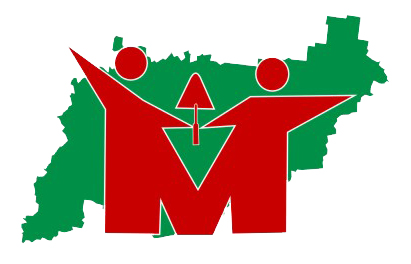   							ЗАЯВКАна участие в областном конкурсе на лучший студенческий и молодежный трудовой отряд__________________________________________________(название отряда)	Дата_____________			             Подпись  командира  (отв.лица) ________________Наименование учрежденияНаименование учрежденияНаименование учрежденияАдрес, телефон учрежденияАдрес, телефон учрежденияАдрес, телефон учрежденияНазвание отрядаНазвание отрядаНазвание отрядаГод формирования отрядаГод формирования отрядаГод формирования отрядаКоличество участников в отрядеКоличество участников в отрядеКоличество участников в отрядеОбъект работы отряда в текущем годуОбъект работы отряда в текущем годуОбъект работы отряда в текущем годуПериод работы отряда в текущем годуПериод работы отряда в текущем годуПериод работы отряда в текущем годуДанные о командире и комиссареДанные о командире и комиссареДанные о командире и комиссареДанные о командире и комиссареДанные о командире и комиссареДанные о командире и комиссареДанные о командире и комиссареДанные о командире и комиссареДолжностьФ.И.О.Ф.И.О.Ф.И.О.Ф.И.О.КурсСтаж работы в отрядеСтаж работы в отрядекомандиркомиссар Контактный телефонКонтактный телефон